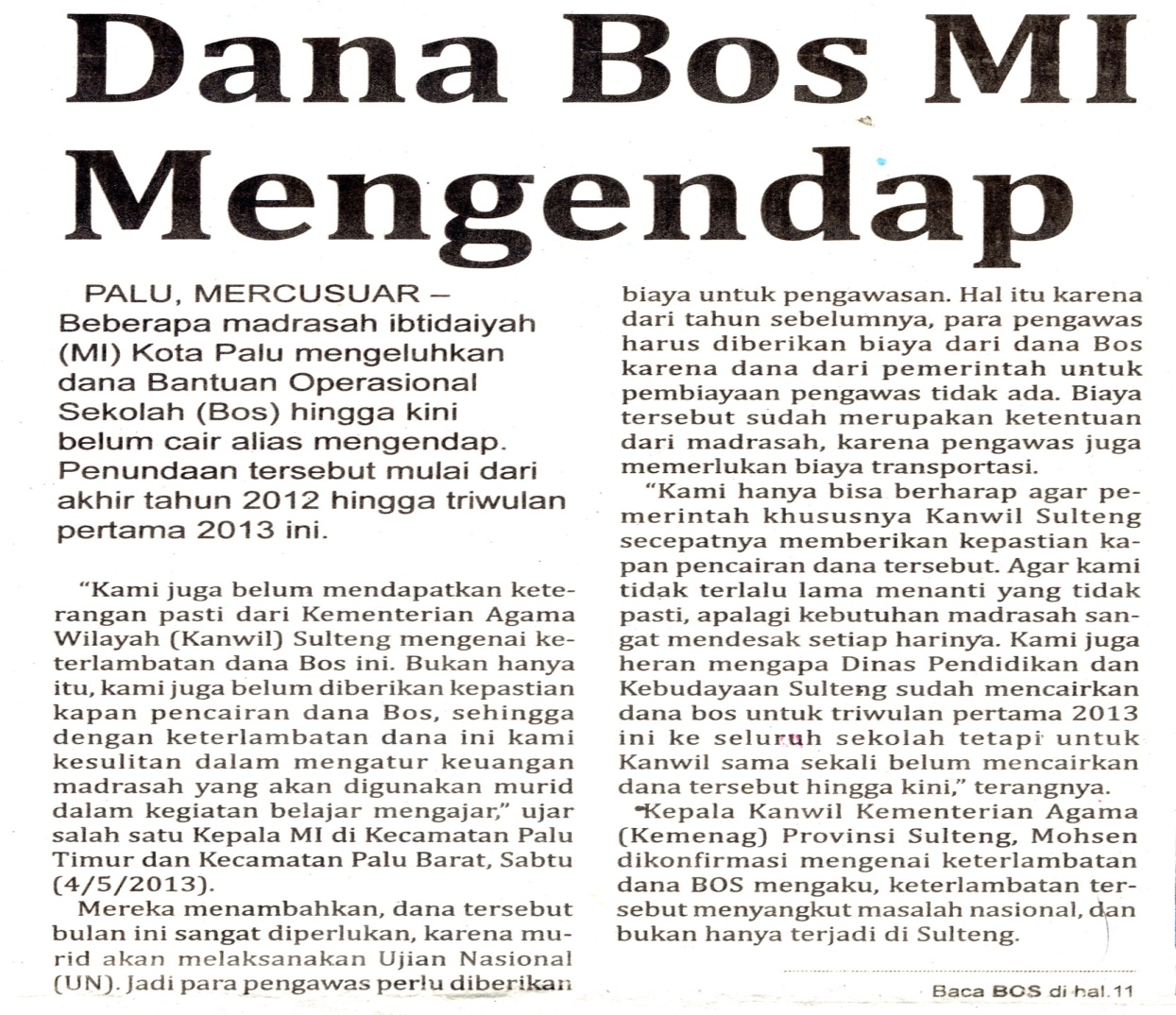 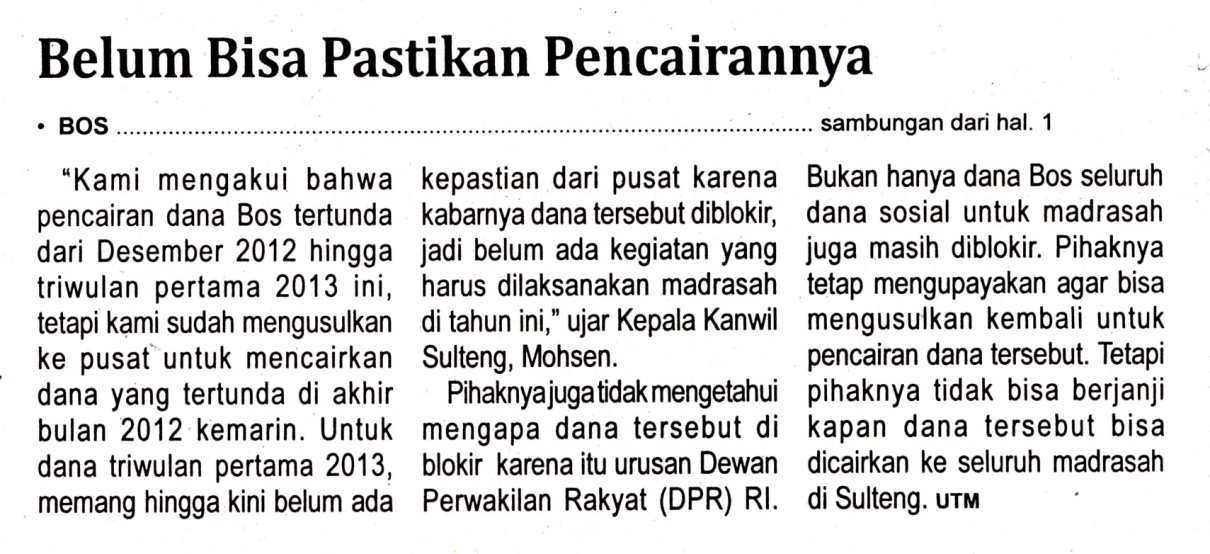 Harian    	:MercusuarKasubaudSulteng IHari, tanggal:Senin, 6 Mei 2013KasubaudSulteng IKeterangan:Halaman  1 Kolom2-3; 11 Kolom 10-12KasubaudSulteng IEntitas:KotaKasubaudSulteng I